КАРАР                                                    РЕШЕНИЕ«  10 » август   2023 й.          №      48-2                       «10 » августа  2023 г.                                                                            Об утверждении Порядка размещения на официальном сайте сельского поселения Ильино-Полянский сельсовет муниципального района Благовещенский район Республики Башкортостан обобщенной информации об исполнении (ненадлежащем исполнении) лицами, замещающими муниципальные должности депутата Совета сельского поселения Ильино-Полянский сельсовет муниципального района Благовещенский район Республики Башкортостан, обязанности представления сведений о доходах, расходах, об имуществе и обязательствах имущественного характера В соответствии  с Федеральным законом  от 06.02.2023 № 12-ФЗ                   «О внесении изменений в Федеральный закон «Об общих принципах организации публичной власти в субъектах Российской Федерации» и отдельные законодательные акты Российской Федерации», Федеральным законом от 25.12.2008 № 273-ФЗ «О противодействии коррупции», Законом Республики Башкортостан от 27.02.2023 № 679-з «О внесении изменений в Закон Республики Башкортостан «О местном самоуправлении в Республике Башкортостан», Совет сельского поселения Ильино-Полянский сельсовет муниципального района Благовещенский район Республики Башкортостан р е ш и л:Утвердить прилагаемый Порядок размещения на официальном сайте сельского поселения Ильино-Полянский сельсовет муниципального района сельского поселения Ильино-Полянский сельсовет Благовещенский район Республики Башкортостан обобщенной информации об исполнении (ненадлежащем исполнении) лицами, замещающими муниципальные должности депутата Совета сельского поселения Ильино-Полянский сельсовет муниципального района Благовещенский район Республики Башкортостан, обязанности представления сведений о доходах, расходах, об имуществе и обязательствах имущественного характера.	       2. Признать утратившим силу решение Совета сельского поселения Ильино-Полянский сельсовет муниципального района Благовещенский район Республики Башкортостан от 20.05.2016 № 9-3 «Об утверждении Порядка размещения сведений о доходах, расходах, об имуществе и обязательствах имущественного характера депутатов Совета сельского поселения Ильино-Полянский сельсовет муниципального района Благовещенский район Республики Башкортостан».       3. Обнародовать данное решение Совета сельского поселения Ильино-Полянский сельсовет муниципального района Благовещенский район Республики Башкортостан в порядке, предусмотренном Уставом сельского поселения Ильино-Полянский сельсовет муниципального района Благовещенский район Республики Башкортостан.4. Контроль за исполнением настоящего решения возложить на постоянную комиссию по бюджету , налогам и социально – гуманитарным вопросам Совета сельского поселения Ильино –Полянский сельсовет муниципального района Благовещенский район Республики Башкортостан /Вотинов А.И./Глава сельского поселения 				                 С.П. Рыхтеров									Приложение									к решению Совета сельского поселенияИльино-Полянский 	сельсовет									муниципального района 									Благовещенский район 									Республики Башкортостан 									от _10__ августа 2023 года 								№ ___48-2_Порядокразмещения на официальном сайте сельского поселения Ильино-Полянский сельсовет муниципального района Благовещенский район Республики Башкортостан обобщенной информации об исполнении (ненадлежащем исполнении) лицами, замещающими муниципальные должности депутата Совета сельского поселения Ильино-Полянский сельсовет муниципального района Благовещенский район Республики Башкортостан, обязанности представления сведений о доходах, расходах, об имуществе и обязательствах имущественного характера1. Настоящим Порядком устанавливается порядок размещения обобщенной информации об исполнении (ненадлежащем исполнении) лицами, замещающими муниципальные должности депутата Совета сельского поселения Ильино-Полянский сельсовет муниципального района Благовещенский район Республики Башкортостан, обязанности представлять сведения о доходах, расходах, об имуществе и обязательствах имущественного характера.2. Обеспечение доступа к информации о представляемых лицами, замещающими муниципальные должности депутата Совета сельского поселения Ильино-Полянский сельсовет муниципального района Благовещенский район Республики Башкортостан, сведениях о доходах, расходах, об имуществе и обязательствах имущественного характера, к информации о представлении такими лицами заведомо недостоверных или неполных сведений о доходах, расходах, об имуществе и обязательствах имущественного характера осуществляется в соответствии с федеральными законами, указами Президента Российской Федерации. 3. Обобщенная информация об исполнении (ненадлежащем исполнении) лицами, замещающими муниципальные должности депутата Совета сельского поселения Ильино-Полянский сельсовет муниципального района Благовещенский район Республики Башкортостан, обязанности представить сведения о доходах, расходах, об имуществе и обязательствах имущественного характера размещается на официальных сайтах органов местного самоуправления (при условии отсутствия в такой информации персональных данных, позволяющих идентифицировать соответствующее лицо, и данных, позволяющих индивидуализировать имущество, принадлежащее соответствующему лицу) в порядке, установленном законом субъекта Российской Федерации.4. Обеспечение доступа к информации о представляемых лицами, замещающими муниципальные должности депутата Совета сельского поселения Ильино-Полянский сельсовет муниципального района Благовещенский район Республики Башкортостан, сведений о доходах, об имуществе и обязательствах имущественного характера, к информации о представлении такими лицами заведомо недостоверных или неполных сведений о доходах, об имуществе и обязательствах имущественного характера осуществляется в соответствии с федеральными законами, указами Президента Российской Федерации, законами Республики Башкортостан.5. На официальном сайте сельского поселения Ильино-Полянский сельсовет муниципального района Благовещенский район Республики Башкортостан размещается для опубликования следующая обобщенная информация об исполнении (ненадлежащем исполнении) лицами, замещающими муниципальные должности депутата Совета сельского поселения Ильино-Полянский сельсовет муниципального района Благовещенский район Республики Башкортостан, обязанности представления сведений о доходах, расходах и обязательствах имущественного характера:    1) Количество лиц, замещающих муниципальные должности депутата Совета сельского поселения Ильино-Полянский сельсовет муниципального района представивших сведения о доходах, расходах, об имуществе и обязательствах имущественного характера своих супруг (супругов) и несовершеннолетних детей;     2) Количество лиц, замещающих муниципальные должности депутата Совета сельского поселения Ильино-Полянский сельсовет муниципального района, представивших уведомления об отсутствии сделок, предусмотренных частью 1 статьи 3 Федерального закона от 3 декабря 2012 года № 230-ФЗ «О контроле за соответствием расходов лиц, замещающих государственные должности, и иных лиц их доходам»;6. Обобщенная информация об исполнении (ненадлежащем исполнении) лицами, замещающими муниципальные должности депутата Совета сельского поселения Ильино-Полянский сельсовет муниципального района Благовещенский район Республики Башкортостан, обязанности представления сведений о доходах, об имуществе и обязательствах имущественного характера, согласно приложению к Порядку, размещается специалистом сельского поселения, ответственным за размещение информации на официальном сайте сельского поселения ежегодно в течение 14 рабочих дней со дня истечения срока, установленного для представления депутатами сведений о доходах, расходах, об имуществе и обязательствах имущественного характера подлежит размещению на официальном сайте сельского поселения Ильино-Полянский сельсовет муниципального района Благовещенский район Республики Башкортостан в информационно-телекоммуникационной сети "Интернет"                                   https://blagoveshensk.bashkortostan.ru/. В обобщенную информацию  включается  установленное и избранное число депутатов осуществляющих депутатскую деятельность без отрыва от основной деятельности (на непостоянной основе), указывается  декларируемый период, также обозначается количество лиц, замещающих муниципальные должности депутата Совета сельского поселения Ильино-Полянский сельсовет муниципального района не представивших сведения о доходах, расходах, об имуществе и обязательствах имущественного характера, а также не представивших уведомления  о несовершении сделок.Приложение к Порядку размещения на официальном сайте сельского поселения Ильино-Полянский сельсовет муниципального района Благовещенский район Республики Башкортостан обобщенной информации об исполнении (ненадлежащем исполнении) лицами, замещающими муниципальные должности депутата Совета сельского поселения Ильино-Полянский сельсовет муниципального района Благовещенский район Республики Башкортостан, обязанности представления сведений о доходах, расходах, об имуществе и обязательствах имущественного характераОбобщенная информация об исполнении (ненадлежащем исполнении) лицами, замещающими муниципальные должности депутата Совета сельского поселения Ильино-Полянский сельсовет муниципального района Благовещенский район Республики Башкортостан, обязанности представления сведений о доходах, об имуществе и обязательствах имущественного характера в _______ годуБАШКОРТОСТАН РЕСПУБЛИКАhЫБЛАГОВЕЩЕН РАЙОНЫ МУНИЦИПАЛЬ РАЙОНЫНЫ   ИЛЬИНО - ПОЛЯНААУЫЛ СОВЕТЫАУЫЛЫ БИЛӘМӘhЕ СОВЕТЫ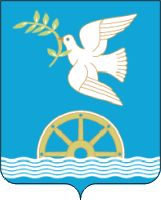 РЕСПУБЛИКА  БАШКОРТОСТАНСОВЕТ СЕЛЬСКОГО ПОСЕЛЕНИЯ ИЛЬИНО – ПОЛЯНСКИЙ СЕЛЬСОВЕТМУНИЦИПАЛЬНОГО РАЙОНА БЛАГОВЕЩЕНСКИЙ РАЙОНУстановленное число депутатов Избранное число депутатов, осуществляющих депутатскую деятельность без отрыва от основной деятельности (на непостоянной основе)За период с 01 января 20__ года по 31 декабря 20__ годаЗа период с 01 января 20__ года по 31 декабря 20__ годаЗа период с 01 января 20__ года по 31 декабря 20__ годаУстановленное число депутатов Избранное число депутатов, осуществляющих депутатскую деятельность без отрыва от основной деятельности (на непостоянной основе)Количество лиц, замещающих муниципальные должности депутата Совета сельского поселения Ильино-Полянский сельсовет муниципального района представивших сведения о доходах, расходах, об имуществе и обязательствах имущественного характера в случае совершения сделок, предусмотренных частью 1 статьи 3 Федерального закона от 3 декабря 2012 года № 230 -ФЗ «О контроле за соответствием расходов лиц, замещающих государственные должности, и иных лиц их доходам»Количество лиц, замещающих муниципальные должности депутата Совета сельского поселения Ильино-Полянский сельсовет муниципального района, представивших уведомления об отсутствии сделок, предусмотренных частью 1 статьи 3 Федерального закона от 3 декабря 2012 года № 230-ФЗ "О контроле за соответствием расходов лиц, замещающих государственные должности, и иных лиц их доходам"Количество лиц, замещающих муниципальные должности депутата Совета сельского поселения Ильино-Полянский сельсовет муниципального района не представивших сведения о доходах, расходах, об имуществе и обязательствах имущественного характера, а также не представивших уведомления о несовершении сделок